Booking TEL +39 06 45 67 75 32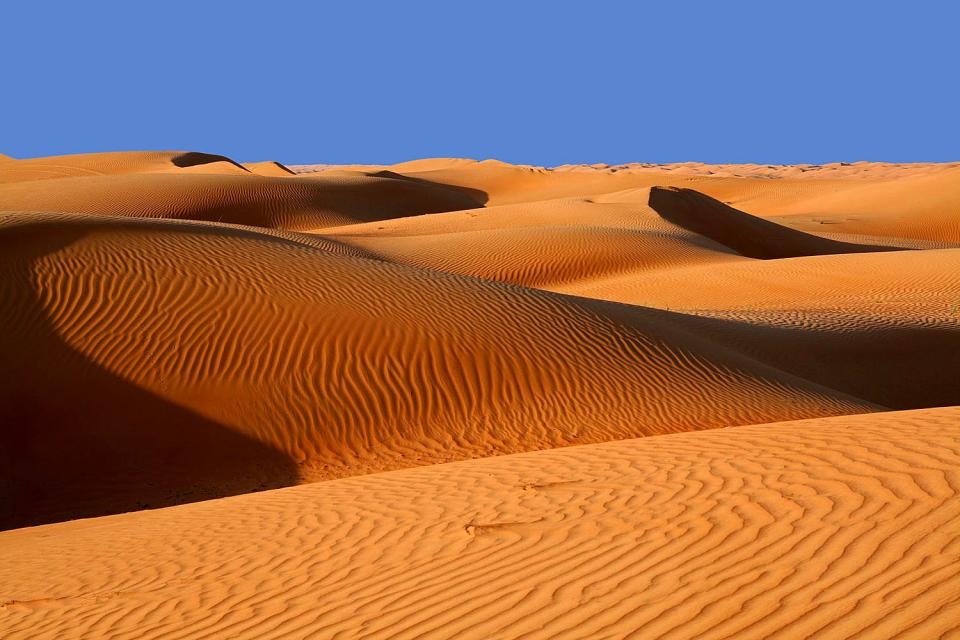 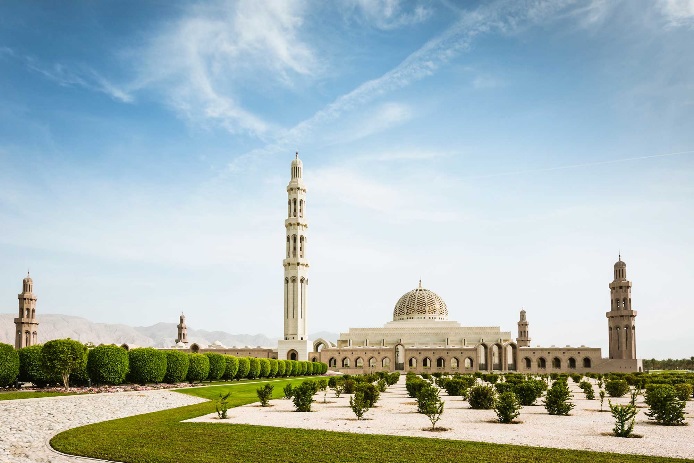 info@evasionicral.com - www.evasionicral.com TOUR: Oman Classico 7 giorni / 6 notti QUOTA DI PARTECIPAZIONE € 1.235,00 Partenze garantite: tutte le DomenicheMinimo di 2 persone 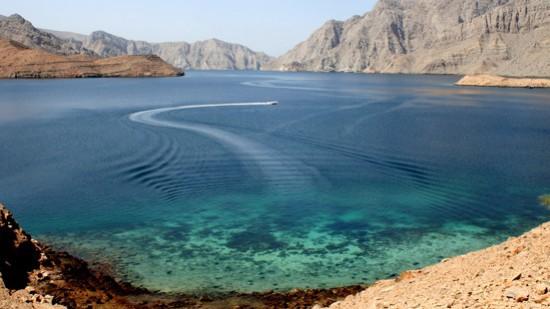 4 STAR HOTELSProgrammaGiorno 1 Italia - MuscatArrivo a Muscat. Incontro con assistente locale e breve descrizione del tour. Trasferimento in hotel selezionato, sistemazione nella camera e tempo libero.Pernottamento a Muscat hotel 4* Al Falaj Hotel o similareGiorno 2 Muscat – Wadi Shab - MuscatPrima colazione. Il tour inizia con un viaggio lungo in un pittoresco villaggio di pescatori di Quriyat. Il viaggio lungo la costa offre scorci incantati del mare. La nostra prossima fermata è al sinkhole di Bimah, un cratere calcareo con acqua verde e blu. Fermata fotografica a Wadi Tiwi per poi arrivare al grazioso Wadi Shab. Per chi è incline, è possibile camminare fino alla sorgente del Wadi attraverso lussureggianti piantagioni di limone, banana e datteri. La passeggiata abbastanza facile su un sentiero roccioso è costellata di piscine e cascate. Si raccomandano scarpe comode da passeggio. Goditi un pranzo al sacco in questi scorci. 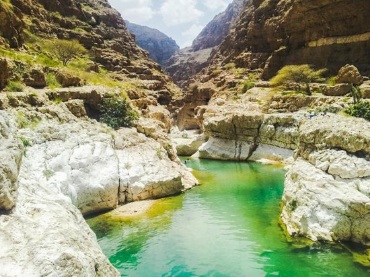 Rientro in hotel a Muscat e pernottamento.Giorno 3 Muscat City TourPrima colazione in hotel. Inizieremo con la visita di Muscat. La città offre al visitatore un'opportunità unica per testimoniare un moderno centro commerciale esistente in armonia con la sua cultura tradizionale.Ore 08:30: partenza dall'hotel e proseguimento per la visita alla Grande Moschea, una delle più belle moschea dell'Oman. La parte sviluppata del sito, la Grande Moschea comprese le aree completamente consolidate e il paesaggio, copre 416.000 metri quadrati. Il complesso della Moschea (che copre 40.000 metri quadrati) è costruito su un podio rialzato in linea con la tradizione delle moschee dell'Oman che sono state costruite elevate dal livello della strada. (Le signore devono essere completamente coperte e portare una sciarpa gli uomini in pantaloni). Da qui visiteremo il mercato del pesce. Qui puoi interagire con i pescatori, comprare pesci e prodotti alimentari locali del mercato. Andiamo al Bait Al Zubair Museum è una breve introduzione che ripercorre la storia e lo sviluppo dell'Oman. Dopo pranzo, torneremo in hotel per riposare. 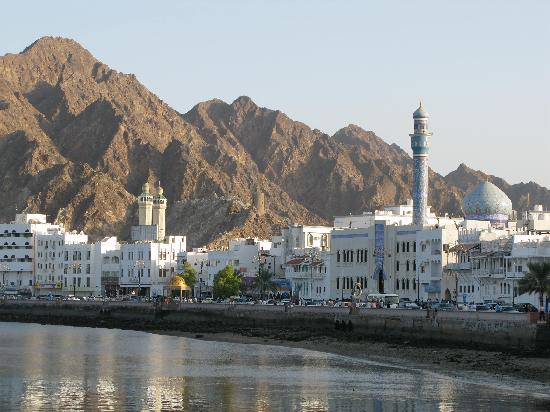 Ore 1600- Proseguiremo per le zone di Muttrah e scopriremo uno degli antichi sentieri degli asini nella montagna di Muscat che collega Muscat e Muttrah e fu usato prima del 1970. (2 ore di cammino). Goditi il ​​tramonto dalla torre di guardia nella vecchia costruzione di Muscat del XVI secolo. Rientro in hotel e pernottamento a Muscat.Giorno 4 Muscat - WahibaColazione in hotel. Oggi andremo a Wahiba Sands; direzione est per Sur, via Izki, Sinaw souk e Mudhaybi, le Wahiba Sands, una vasta massa ondulata di rosso e il Mar Bianco di sabbia e dune che si elevano a 200 metri ospitano anche una varietà di flora e fauna. Proseguiamo verso le dune. I modelli mutevoli delle dune sono la gioia dei fotografi. Oggi molte tribù beduine si sono stabilite in uno stile di vita meno nomade, ma conservano ancora i loro modi di vita tradizionali e saremo accolti per una visita memorabile con una famiglia beduina. La nostra base perfetta per la nostra esplorazione (e rilassamento!). Divertiti con Dune Driving alle sabbie di Wahiba. Puoi uscire dal campo per un giro facoltativo in cammello prima di radunarci per ammirare un magnifico tramonto sul deserto color rame dall'alto di un'alta duna (le dune q ui si ergono fino a 650 piedi).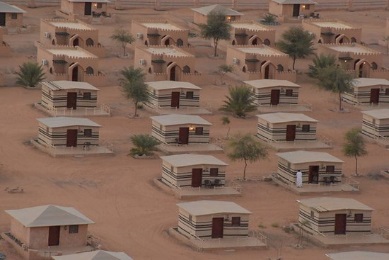 Cena e pernottamento al campo deserto Arabian Oryx o similare.Giorno 5 Wahiba - NizwaColazione al campo. Ore 08:30 Partenza dal campo e trasferimento a Nizwa. Visitiamo una famiglia beduina, gustando Khawa (caffè locale dell'Oman) e passiamo un po 'di tempo con loro.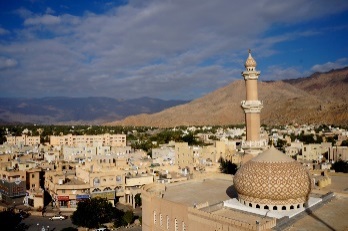 Continueremo il nostro viaggio verso Nizwa via Birkat al Mouj. Cammineremo attraverso la sua oasi e le piantagioni prima di continuare a Nizwa. Qui ammireremo una grande piantagione di banane e i pittoreschi dintorni, il sito ospita anche il vecchio sistema di irrigazione Falaj elencato come patrimonio mondiale dell'UNESCO. All'arrivo a Nizwa, il check-in in Hotel Al Diyar e pernottamento. Giorno 6 Nizwa - MuscatPrima colazione in hotel. Alle 08:00 visiteremo il souq di Nizwa e il Forte costruito nel XVII secolo, a lungo in difesa della ricchezza naturale della città e della sua posizione naturale e strategica. Più tardi visitate il souq famoso per i Khanjars (pugnali) intagliati a mano e i gioielli ornamentali in argento e il commercio di bestiame. Inoltre, si procede a visitare Jabrin, il più bello dei castelli dell'Oman costruito nel tardo XVII secolo, che divenne sede dell'Oman. Il castello mostra il più alto risultato nella pittura su soffitto dell'Oman e sculture in legno meravigliosamente eseguite. Dopo il tour, trasferimento a Muscat e check-in in hotel.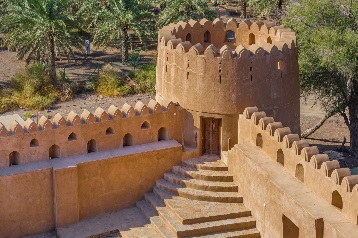 Giorno 7 Muscat – Nakhl – Partenza Prima colazione in hotel. Una gita di un giorno lungo la costa di Batinah. La nostra prima tappa è il Souk Fish Seeb sul mare. Attraversa le palme da dattero fino alle sorgenti scintillanti e al forte di Nakhl. Visita il bellissimo villaggio di Wakan famoso per la sua coltivazione in terrazza. La nostra prossima fermata è Wadi Abhyad che ha grandi macchie di sedimentazione bianca. Il viaggio si snoda attraverso le montagne con piccole pozze d'acqua che punteggiano il letto del wadi.(Si consiglia di indossare abiti leggeri e scarpe da passeggio). Trasferimento in tempo utile per l’aeroporto e partenza per l’Italia.DayBreakfastLunchDinnerDay 1---Day 2Hotel Picnic Lunch-Day 3HotelLocal Restaurant-Day 4HotelLocal Restaurant  At the Camp Day 5HotelPicnic Lunch -Day 6Hotel Lunch at Jebel Shams camp-Day 7Hotel DayHotel NameRoom CategoryMeal Plan1Al Falaj Hotel  or SimilarStandard roomBB2Al Falaj Hotel or SimilarStandard roomBB3Al Falaj Hotel or SimilarStandard roomBB4Arabian Oryx or SimilarStandard TentHB5Al Diyar Hotel or SimilarStandard roomBB6Al Falaj Hotel or SimilarStandard roomBB